Trao giải cuộc thi Ý tưởng sáng tạo ngôi nhà đa mục tiêu ứng phó với BĐKH 11/30/2011 5:00 PM Page Image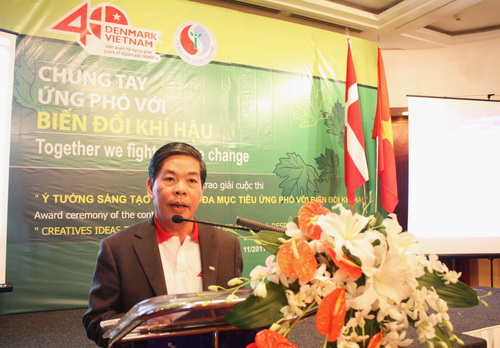 TinTomTat​Đây là một trong các hoạt động nằm trong chuỗi sự kiện về BĐKH chào mừng kỷ niệm 40 năm quan hệ ngoại giao Việt Nam – Đan Mạch và chuyến thăm chính thức Việt Nam của Hoàng Thái tử Đan Mạch Frederik, do Bộ TN&MT phối hợp với Đại sứ quán Đan Mạch tổ chức chiều 29/11 tại Hà Nội. Bộ trưởng Bộ TN&MT Nguyễn Minh Quang đã đến dự và trao giải cho các thí sinh.Page ContentBộ trưởng Nguyễn Minh Quang đánh giá cao vai trò của Đan Mạch trong các hoạt động về ứng phó với BĐKH tại Việt Nam. Sự tham gia đông đảo và nhiệt tình của các nhà hoạch định chính sách, các nhà khoa học, doanh nghiệp hai nước trong các hoạt động về BĐKH thực sự có ý nghĩa thiết thực. Các hoạt động này không chỉ giúp Việt Nam thích ứng với những tác động tiêu cực của BĐKH mà còn là cơ hội để học hỏi, trao đổi kinh nghiệm nhằm tận dụng được những cơ hội tốt do BĐKH có thể mang lại.Bộ trưởng Nguyễn Minh Quang mong muốn, trong thời gian tới, Việt Nam tiếp tục nhận được sự hỗ trợ về nguồn nhân lực và công nghệ của Đan Mạch cùng với sự hỗ trợ của các quốc gia, tổ chức quốc tế khác giúp Việt Nam từng bước đồng bộ khung thể chế chính sách về BĐKH, triển khai các dự án đầu tư ứng phó với BĐKH, đặc biệt là các dự án ưu tiên cấp bách, không thể trì hoãn.Cuộc thi “Ý tưởng sáng tạo ngôi nhà đa mục tiêu ứng phó với BĐKH” được Bộ TN&MT chính thức phát động trên phạm vi toàn quốc ngày 3/10/201. Cuộc thi được đánh giá là có tính đột phá trong việc nâng cao nhận thức và năng lực của cộng đồng trong công cuộc ứng phó với BĐKH. Ban tổ chức đã tiếp nhận tổng số 427 tác phẩm dự thi hợp lệ - đây là kết quả đáng khích lệ, thể hiện sự quan tâm sâu sắc của các tầng lớp nhân dân nói chung và giới kiến trúc, xây dựng nói riêng. Hội đồng Giám khảo đã lựa chọn được 12 tác phẩm xuất sắc, gồm: 1 giải Nhất; 2 giải Nhì; 3 giải Ba và 6 giải Khuyến khích. 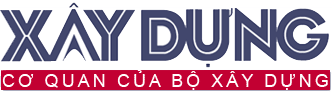 Kiến trúc - Quy hoạchNhà đa mục tiêu ứng phó với BĐKH:Nhà đa mục tiêu ứng phó với BĐKH:Xuất phát từ ý tưởng vì cộng đồng06/12/2011 10:38Biến đổi khí hậu (BĐKH) là một trong những thách thức lớn nhất đối với nhân loại, không chỉ cộng đồng toàn cầu mà từng quốc gia riêng lẻ phải đối mặt. Trong đó, Việt Nam được đánh giá là một trong những quốc gia bị ảnh hưởng nặng nề nhất của BĐKH. Trong thời gian qua, Việt Nam đã và đang chủ động tiếp cận với thách thức khí hậu thông qua một số chương trình mục tiêu quốc gia nhằm đối phó với BĐKH trên toàn quốc; chương trình hiệu quả năng lượng quốc gia để cải thiện hiệu quả năng lượng trong các tòa nhà, các ngành công nghiệp và cơ sở hạ tầng trong cả nước. Và một hoạt động gần đây nhằm nâng cao nhận thức cộng đồng về BĐKH đã được Bộ TN&MT tổ chức thành công chính là cuộc thi “Ý tưởng sáng tạo Nhà đa mục tiêu ứng phó với BĐKH”, mang lại giá trị xã hội, nhân văn sâu sắc.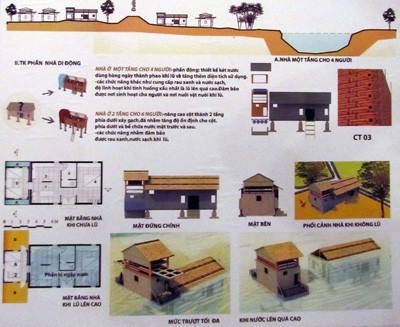 Cuộc thi được phát động từ ngày 21/10 đã thu hút được nhiều người tham gia với 427 tác phẩm từ khắp các vùng miền trên cả nước. Dù xuất phát điểm và những ý tưởng khác nhau nhưng những người tham gia cuộc thi đều gửi gắm một ước muốn là làm thế nào để người dân ở những nơi thường xảy bão lũ, ngập lụt có được một cuộc sống ổn định, an toàn trong ngôi nhà của mình. Với mục tiêu, ý tưởng và tiêu chí của cuộc thi, Ban Tổ chức đã chọn và trao giải cho 12 tác phẩm xuất sắc nhất, ghi nhận đóng góp của những người tham gia tâm huyết, vì một cộng đồng thân thiện, bền vững.Bên cạnh đó, nhiều tác phẩm cũng được đánh giá cao bởi ý nghĩa xã hội, cộng đồng thân thiện như Nhà sống chung với lũ của tác giả Phạm Ngọc Tùng, Ngôi làng Việt của Cty TNHH Tư vấn Xây dựng Việt Kiến trúc (đoạt giải Nhì); tác phẩm Mô hình nhà tránh lũ ở cố định của tác giả Cao Phương Tùng, Ngôi nhà xanh của Cty CP Tư vấn Thiết kế VINACONEX Xuân Mai, Ngôi nhà đa mục tiêu ứng phó với BĐKH của tác giả Nguyễn Văn Thỏa (đoạt giải Ba) và một số tác phẩm đoạt giải Khuyến khích như Làng nổi hoa đăng, Phương án nhà ở vùng lũ lụt, Nhà nổi phố Kênh…Theo Bộ trưởng Bộ TN&MT Nguyễn Minh Quang, thông qua các hoạt động truyền thông, đến nay, hầu hết người dân đều nhận thấy được tác động tiêu cực do BĐKH gây nên qua các biểu hiện về thời tiết cực đoan, các hiện tượng thiên tai, bão lũ, ý thức của con người là một phần nguyên nhân làm ảnh hưởng và thay đổi hệ thống khí hậu. Cuộc thi là một trong những hoạt động nằm trong chương trình mục tiêu quốc gia nhằm ứng phó với BĐKH toàn cầu và đã thực sự hiệu quả, tạo được hiệu ứng mạnh mẽ trên cả nước. Các tác phẩm mang đến dự thi với lối kiến trúc hài hòa, thiết kế đơn giản, chi phí thấp, các công trình được xây dựng bằng những vật liệu thân thiện với môi trường như gạch không nung, tre, nylon, giấy vụn… và sử dụng năng lượng sạch từ thiên nhiên đã đảm bảo được các tiêu chí trong việc bảo vệ và giảm các tác hại đến môi trường xung quanh; thân thiện với đối tượng sử dụng; sử dụng năng lượng hiệu quả và tiết kiệm; có khả năng ứng dụng vào cuộc sống; tiết kiệm tài nguyên thiên nhiên, phù hợp với từng vùng miền.Cuộc chiến chống BĐKH của Việt Nam vẫn còn một chặng đường dài phía trước. Bên cạnh sự hỗ trợ, giúp đỡ về nguồn lực và công nghệ của các quốc gia, các tổ chức quốc tế, Việt Nam sẽ không ngừng nỗ lực trong việc cập nhật các kịch bản BĐKH và nước biển dâng, làm cơ sở để các bộ, ngành địa phương đánh giá tác động của BĐKH đến các lĩnh vực, các khu vực; xây dựng và triển khai kế hoạch hành động đối phó; trao đổi kinh nghiệm nhằm tận dụng được những cơ hội tốt do BĐKH có thể mang lại, cùng thế giới chung tay góp sức bảo vệ hệ thống khí hậu trái đất, ngôi nhà cộng đồng chung của nhân loại.Linh Anh Print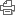 Các bài mới:Quy hoạch tổng thể Công viên địa chất Cao nguyên đá Đồng Văn (10/12)Viện Kiến trúc Quy hoạch Đô thị và Nông thôn đón nhận Huân chương Độc lập hạng Nhất (09/12)Các bài đã đăngHướng tới nền kiến trúc xanh Việt Nam (06/12)Hội thảo quốc tế về “Phát triển đô thị ở Châu Á và Châu Phi” (05/12)Duyệt nhiệm vụ quy hoạch 1/2000 khu trung tâm huyện Lý Sơn, Quảng Ngãi (03/12)Bắc Giang duyệt quy hoạch 1/2000 khu dân cư huyện Hiệp Hòa (03/12)Duyệt nhiệm vụ điều chỉnh quy hoạch 1/2000 khu dân cư quận Thủ Đức, TPHCM (03/12)Ưu tiên phát triển nhà cao tầng và căn hộ diện tích nhỏ (02/12)Hội thảo về phát triển "đô thị xanh" (02/12)Công bố điều chỉnh quy hoạch KĐT Việt Hưng (02/12)Triển khai quy hoạch chung Hà Nội: Ưu tiên cải tạo và phát triển đô thị (01/12)Gắn đào tạo KTS với thực tế (01/12)Kiến trúc đẹpThông qua Chương trình Hỗ trợ ứng phó với BĐKH (Chương trình SP-RCC), tại Việt Nam hiện đã có một số mô hình thí điểm thích ứng với BĐKH đã khởi động triển khai tại tỉnh Quảng Nam và Bến Tre.Tại Quảng Nam: Đã triển khai xây dựng một số nhà đa năng phục vụ người dân ở những vùng thường xuyên bị bão, lũ lụt; xây dựng một số tuyến đê ngăn mặn, nâng cấp một số kênh, mương, hệ thống thủy lợi và công trình trạm bơm ở các huyện ven biển.Tại Bến Tre: Triển khai xây dựng công trình cấp nước sinh hoạt thích ứng với BĐKH tại huyện Giồng Tôm; xây dựng tuyến đê ngăn mặn cục bộ nhằm ngọt hóa tại huyện Bình Đại.